中國醫藥大學科技管理碩士學位學程論文寫作格式碩士論文及計畫書寫作指導綱要紙張材質：A4，100%棉紙邊界：上邊界()；下邊界()；左邊界()；右邊界()字型：中文—標楷體數字及英文：Times New Roman行距：1.5倍行高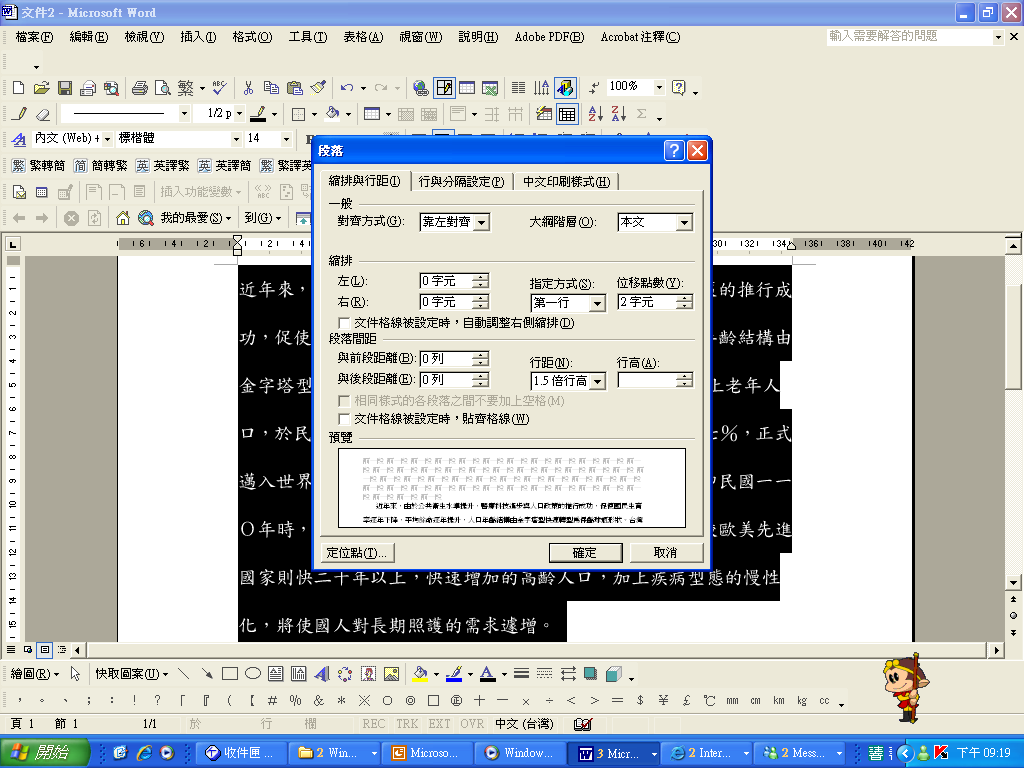 格式：章節標題 – 大小粗體18點，居中對齊標題 – 大小粗體16點1.  標題 – 大小粗體14點標題 – 大小14點內文：每段開頭內縮”兩個中文字”之空間，字體大小14點頁碼：文件下方置中，邊界()。由摘要(Abstract)至緒論(Introduction)前用i，ii，iii ．．．。其他用1，2，3．．．表：表的編號及標題皆粗體，位置在表的上方與表的”左側切齊”，編號和表的標題間空一個全型。標題與表之間不空行。表格內標題，以”置中”呈現。表的格線：只使用水平線，最下方的線用1 1/2 pt，其餘使用1/2 pt。圖：圖的編號及標題皆粗體，置中於圖的下方，編號和圖的標題間空一個全型。註解：於同頁下方，置於頁碼上方，單行間距，字型大小10點參考資料格式：先英文，後中文。英文依字母順序排序，先寫姓(Last name)再寫名(First name)。中文依筆劃順序排列，先姓後名。字型大小12點。碩士論文「文獻引用」與「參考文獻」寫作指導綱要論文中文獻引用書寫格式為求統一，須以2001 年（第5 版）美國心理學會（American Psychological Association，簡稱APA）出版手冊之格式為準。內文及文末之引用文獻，所有的出版年均以西元年代表達，以求統一。內文之中文作者均以全名（姓與名）來書寫，不像英文作者只使用姓而不使用名。文末引用文獻之書名和期刊名均以斜體字來表達，不再使用劃底線的方式。中文文獻應使用中式（全形）的標點符號，而英文文獻則使用西式（半形）的標點符號。在西式標點符號後需空一格(space) 後才繼續文字的書寫。文中引註：(一)單一作者：1.句前中文：許績銓（1973）提出…王澄霞（1997）的研究發現…英文：Rogers（1994）比較反應時間…Yager（1990）的研究發現…2.句末中文：師範生極需接受專業訓練的理由（許績銓，1973）……英文：在最近研究反應時間上（Rogers, 1994） ……3.作者為機構時範例：……（國科會，1996）……（National Science Foundation, [NSF], 1991）4.同姓但不同名（不同作者）：以名字的縮字來區別。範例：Chen, L. H. (2001)Chen, S. L. (2001)5.同姓也同名（同一作者）：在出版年後加a、b、c 以示區別。範例：Smith ()Smith (1998b)6.同時引用若干位作者時範例：國內一些學者（林福來、鄭英豪，1997；郭重吉，1996；張惠博，1997）的研究…【優先序：依「姓氏」排或依年代排】一些研究者（Chang, 1996; Cheng, 1997; Shymansky & Kyle, 1992）主張…7.作者同一年有多篇著作時範例：有數篇研究（王澄霞，，1996b）發現…一些研究（Johnson, , 1991b）主張…註：西式左括號的左側與右括號的右側均需各空一格。（二）兩位作者正文中引用時，兩人的姓名全列，作者之間中英文用「與」連接，在括弧內，圖、表的標題，以及參考文獻中，作者之間英文用「&」，中文用「、」連接。1.句前中文：本研究採用自李華璋與林幸台（1990）所編「大學生工作價值觀問卷」…。英文：Cohen 與Felson（1979）研究指出…。2.句末中文：教科書的性別意識漸漸受到重視，且獲得相當幅度的改進（方朝郁、謝臥龍，1998）。英文：師院校…（Benejam & Esponet, 1992）。註：在上述英文引註中，若作者為兩位，在書寫完第一位作者姓氏後不加逗號（,），並在“&”符號的前後各空一格。（三）三至五位作者第一次引用時所有作者均列出，第二次以後僅寫出第一位作者並加「等人」「et al.」，同一段內則再省略年代，正文中引用時，中文作者用「與」，英文作者用「and」連接，括弧內，圖、表的標題，以及參考文獻中英文作者，中文作者用「、」，英文則用「&」連接。1.句前（1） 多位作者初次引用時中文：林福來、黃敏晃與呂玉琴（1996）的研究指出…朱淑雅、黃儒傑、葉雪枝、廖裕月與蕭敏華（1997）對教科書…英文：Shymansky, Yore, 與Good（1991）的研究指出…Wasserstein, Zappulla, Rosen, Gerstman, 與Rock（1994）發現…註：在上述英文內文引註中，若作者為三到五位，書寫完倒數第二位作者的姓氏後要加上逗號( , )，繼而空一格再書寫& 的符號。（2） 多位作者再次引用時範例：林福來等人（1996）的研究指出…Shymansky et al.（1991）的研究指出…（不同段落再引用時，須列首位作者及年代）註：英文文獻也使用中文的“等”字，而不使用英文的 “et al.”。2.句末中文：…習作是依據教學活動之需要而編輯的（朱淑雅、黃儒傑、葉雪枝、廖裕月、蕭敏華，1997）英文：…的問題（Wasserstein, Zappulla, Rosen, Gerstman, & Rock , 1994）3.再次引用於不同段落時：僅寫出第一位作者加上“等”字，並加上出版年代。格式：甲作者等（出版年）範例：卓俊伶等（1998）Herman 等(1993)（四）六位或六位以上作者文中引用時僅列第一位作者，並加「等人」；英文使用「et al.」。在參考書目表中只要列出前六位作者姓名；其餘以 et al. 取代。1.句前中文：本研究採用自李華璋等人（1990）所編「大學生工作價值觀問卷」得分為依據…英文：Kosslyn et al.（1994）發現…2.句末中文：教科書的性別意識漸漸受到重視，且獲得相當幅度的改進（方朝郁等人，1998）。英文：師範院校…（Benejam et al., 1992）（五）機構或團體為作者1.第一次引用格式：（機構全名﹝機構簡稱﹞，出版年）機構全名﹝機構簡稱﹞（出版年）範例：（行政院國家科學委員會﹝國科會﹞，1998）行政院國家科學委員會﹝國科會﹞（1998）( of Sports Medicine [ACSM], 2003) of Sports Medicine [ACSM] (2003)2.第二次引用：格式：（機構簡稱，出版年）機構簡稱（出版年）範例：（國科會，1998）ACSM (2003)註：在文末引用文獻格式中，不得使用機構簡稱，必須使用機構全名。二、文末參考文獻文末引用文獻(References) 的書寫，APA 格式不採用文獻編號的方式排列，中文部分以作者之姓氏筆劃（由少至多）編排，英文部分以作者姓氏字母（由A 到Z）依序排列。同一文獻的文字行間不空行，但文獻與文獻之間必須空一行。在此列出的文獻必須都是在內文中引用到的，內文中沒有引用過的文獻不得在此列出。(一)、書籍（列出資料的順序為：作者、年代、篇名、期刊名稱、卷期數、頁數）1、整本書饒見維（1996）。教師專業發展—理論與實務。台北：五南。張春興（1996）。教育心理學。台北：東華。行政院國家科學委員會（1995）。生物教育學門規畫。台北：行政院國家科學委員會。Boyer, E. L. (1983). High school: A report on secondary education in . New York:Harper and Row.Australian Bureau of Statistics. (1991). Estimated resident population by age and sex in statistical local areas, , June 1990 (No. 3209.1). : Author.註：英文書名除了第一個字或專有名詞之第一個字母大寫以外，其餘均使用小寫。（二）編輯的書籍格式：作者（出版年）。篇或章名。載於□□□（主編），書名（頁碼）。出版地：出版者。範例：林正常（1997）。體適能的理論基礎。載於方進隆（主編），教師體適能指導手冊（頁46-59）。台北市：教育部體育司。Nobel, E. G., & Taylor, A.W. (1992). Biochemistry and physical activity. In C.Bouchard, B. D. McPherson, &A. W. Taylor (Eds.), Physical activity sciences(pp. 51-55). : Human Kinetics .註：英文主編只有一位時用(Ed.)，二位及更多時用(Eds.)。主編英文名字縮字放在姓的前面，和作者的寫法不同。（三）部份章節林振春（1996）。社區學院的課程與教學設計。載於中華民國社區教育學會主編，社區學校化（頁64-104）。台北：師大學苑。黃堅厚（1978）。語義分析法。載於張國樞等主編，社會及行為科學研究法，上冊（頁721-740）。台北：東華書局。Anderson, R. D., & Mitchener, C. P. (1994). Research on science teacher education. In D. L.Gabel (Ed.), Handbook of research on science teaching and learning (pp.3-44). : MacMillan.Beare, H. (1988). : The new metaphor for schooling in a post-industrial society. InT. Townsend (Ed.), The primary school in changing times: The Australian experience (pp.3-20). : Routledge.（四）二位作者以上謝文全、林新發、張德銳、張明輝（1995）。教育行政學。台北：國立空中大學。Hedges, L. V., Shymansky, J. A., & Woodworth, G. (1989). Modern methods of meta-analysis. : National Science Teachers Association.Hoy, W. K., & Miskel, C. G. (1996). Educational administration: Theory, research, and practice (5th ed.). : McGraw Hill.（五）機構或團體為作者之書籍1. 機構和出版者不同時格式：作者機構全名（出版年）。書名。出版地：出版者。範例：國立台灣師範大學學校體育與研究發展中心（1998）。適應體育導論。台北市：教育部。Australian Sports Medicine Federation. (1986). The sports trainer: Care and prevention of sporting injuries. : The Jacaranda Press.2. 機構也是出版者時：以“作者”或 “Author”二字取代出版者。格式：作者機構全名（出版年）。書名。出版地：作者。範例：教育部體育司（2001）。提升學生游泳能力中程計畫。台北市：作者。American Psychological Association. (2001). Publication manual of the American Psychological Association (5th ed.).: Author.（六）翻譯書籍格式：翻譯者（譯）（譯本出版年）。譯本書名。譯本出版地：譯本出版者。(原作者，原著出版年)範例：鄭志富、吳國銑、蕭嘉惠（譯）（2000）。運動行銷學。台北市：華泰。(Pitts, B.D., & Stotlar, D. K., 1996)註1：此類文獻因內文是中文，故應放在 “中文部分” 的文獻中。註2：在內文引註翻譯書籍時，與中文的引用方式同，也不加“譯”字。中國醫藥大學科技管理碩士學位學程紙本論文編印項目及順序編排:一、封面含書背 Front Cover二、書名頁(中西文) Thesis Title Page (範例)三、審定書Verification Form of the Oral Examination Committee四、研究生無違反學術倫理聲明書(本校) CMU Graduate StudentAcademic Ethics Statement五、誌謝辭(非必要) Dedication or Acknowledgments (Optional)六、摘要(中文) Chinese Abstract七、摘要(英文) English Abstract八、目次 List of Contents九、圖表目次 List of Figures/Tables十、正文 Body of The Thesis十一、參考書目 Bibliographies/References1.中文部分(1)圖書 (2)期刊論文 (3)網路資源 (4)其他2.西文部分 English(1)Books (2)Journal Articles (3)Electronic Resources(4)Others	 中國醫藥大學科技管理碩士學位學程碩士論文編號：MPTM-學年度-學號中文題目英文題目指導教授： 共同指導： 研 究 生：郝同協　撰中國醫藥大學科技管理碩士學位學程碩士論文   編號  直接填入論文題目研究生：○○○中華民國一一二年七月